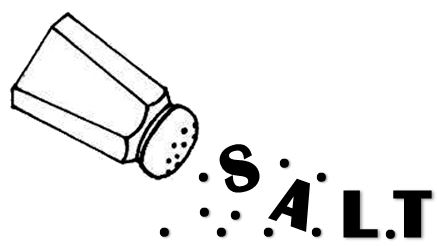 GOAL:  To exhibit a range of emotions in a range of ways – to loosen up and get inspired by each other to fully embrace the mood dictated by the situation and experiment with different ways of showing different emotions.SET-UP:  Choose someone to start things off.  He/she stands in front center.  The rest of the participants sit along one of the sides of the “stage area”.  EXERCISE: The student starting things off pretends to be tidying up the room as he/she gets ready to host a party.  The facilitator makes a door bell sound.  The first student on the side gets up and waits at the door.  When the host lets them in they bring an emotion with them.  For instance:  “You won’t believe this!  I just found out I qualified for the Olympic tryouts!” (Extreme Excitement)  The host joins in with the excitement of the 1st guest and the two play it out for a bit.  Then the facilitator makes a doorbell sound again.  The next guest must bring a different emotion.  “Hi…is this Reed’s house?  I’ve never been to a party before.  Do I look OK?  Where should I set my handbag?  (Nervousness).  The host and previous guest now switch to that emotion as well and play it out for a while.  Facilitator then makes bell sound again and new guest arrives with new emotion.  Continue until all the guests have arrived.